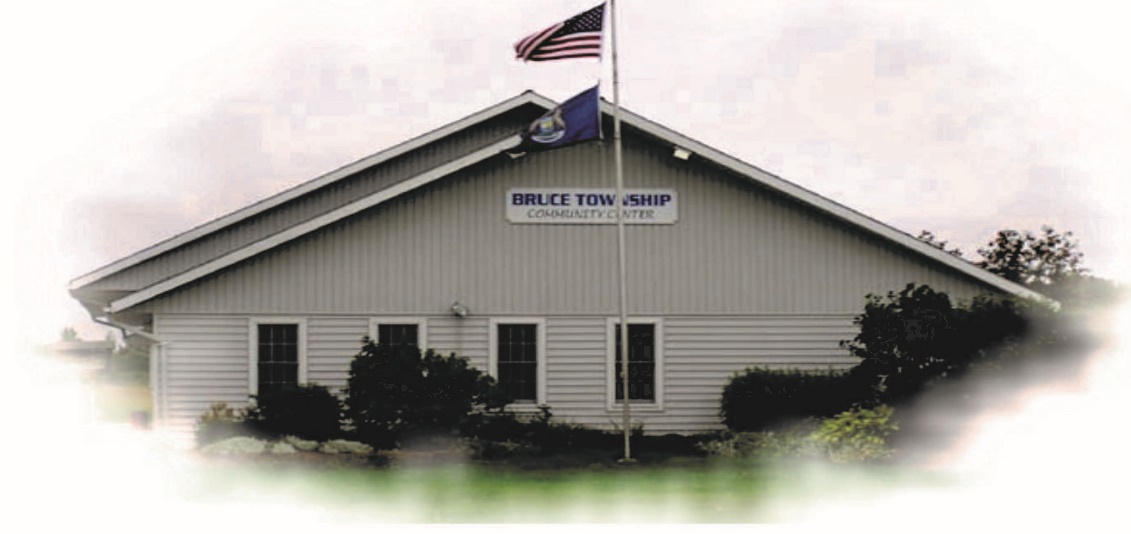 BRUCE TOWNSHIP SPRING CLEAN-UP 2023GREEN FOR LIFE(GFL)3239 W. M-28, Brimley, MI 49715Phone 906-635-3380 HOURS  8: A M TO 5: P M CLOSED Saturday’s and Sunday’s                                            Cleanup will be May 15, thru June 8, 2023                                           Township voucher pays for the initial 350 LBS               After Initial 350 LBS the cost is .05 PER LB                                                                 	          PLEASE TARP ALL LOADS      					      ITEMS NOT ACCEPTED         Hazardous Materials, Liquid Paint, Tires & Fluorescent light bulbs, Air conditioners, and other                 	appliances, OR Household Trash (exception for REFRIGERATORS $15.00 FEE).PICK UP VOUCHERS AT THE TOWNSHIP OFFICEM-T-W-T-F 10 A M to 4 P M